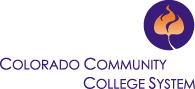 Memorandum of UnderstandingPARTIESThis Memorandum of Understanding (MOU) is made this  day of ,  between , and , regarding services provided by  (Employee).
SCOPE OF WORKProject/Service Name:  (Project)Project/Services to be performed by Employee include:Deliverables: Employee is required to produce in a satisfactory manner:Employee will perform the services beginning  and ending . Employee will spend approximately  hours on the project.Note: A separate MOU’s is required for each Fiscal Year. For example, if the project starts in one Fiscal Year and ends in the next, two MOUs are required.COMPENSATION TERMS - EMPLOYEE	Employee will complete the work as PART OF regular position (no addition to salary – reimbursement is to other college agency, not the employee.) – OR –	Employee will complete the work as OVERLOAD to regular position.  As full payment for services rendered,  will pay Employee $ per  plus PERA, Medicare, and expenses consistent with Colorado Fiscal Rules and CCCS Policies and Procedures.Payment will be made to Employee by  beginning  and ending  as part of the normal payroll process.   will subsequently be reimbursed by .Payment to employee will not exceed $ plus PERA, Medicare, and expenses consistent with Colorado Fiscal Rules and CCCS Policies and Procedures.This rate of pay has been agreed upon by  and Employee, and confirmed with . source of funds -  Funds for the Project will come from  Org Code .  Please attach copy of current budget for the Org Code.Will grant funds be used to pay for all or part of this project/service?  No	 Yes 	If yes, attach a copy of the grant and grant budget.	______ (Initials of Grant Coordinator) This use of funds is appropriate to the grant.COMPENSATION TERMS -  The Controller of  will invoice the Controller of :– OR – One Time Only On  for  plus PERA (20.15%), Medicare (1.45%), and expenses consistent with Colorado Fiscal Rules and CCCS Policies and Procedures; total not to exceed  for the entire project.  Invoice(s) will include  Org Code . .  Invoice(s) and NHIDIST printout from Banner will be submitted to:ControllerPayment will be remitted to:ControllerREQUESTER INFORMATION AND SIGNATUREThe requester is responsible for notifying the Finance and HR Departments at the Home Institution as work is completed to assure that the Employee is paid and invoices are sent to the Requesting Institution on a timely basis.	 (Initial if this is grant funded)  I will assure that Employee timesheets are completed for 100% of the work performed and that the timesheets are submitted to the Finance Department.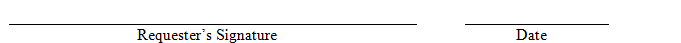 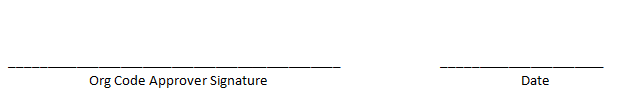 SIGNATURE APPROVAL - This MOU between  and  and the employment agreement between  and  is at will and can be terminated by either party at any time, with or without cause.This MOU may also be extended based on mutual agreement between  and  by executing a new MOU.	 Approved	 Denied by: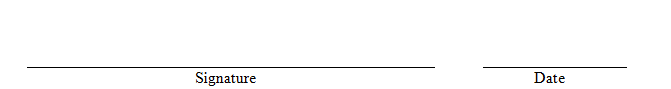 	Human Resources Director	 Approved	 Denied by:	Controller	 	 Approved	 Denied by:	CFO	SIGNATURE APPROVALS - This MOU between  and  and the employment agreement between  and  is at will and can be terminated by either party at any time, with or without cause.This MOU may also be extended based on mutual agreement between  and  by executing a new MOU.Name of employee: 	Banner S#: .Regular Position Title: Campus Mailing Address: Position Classification:  Non-Classified   Classified   FLSA Overtime Eligible:  Yes    NoIf you are a faculty member or instructor, please include a copy of your current course schedule.	 (Initial if this is overload work)  I attest that the work completed for the Project will be completed outside of my regular work/contract hours. No work for this project will be conducted during my regular business hours.  If there is a conflict with my regular business hours. I will use annual/personal leave during this time.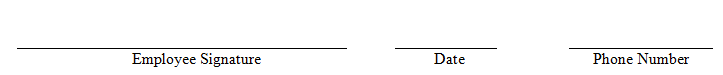  Approved	 Denied by	 Approved	 Denied by:		Human Resources Director

 Approved	 Denied by:	Controller	 	 Approved	 Denied by:	CFO	